Трофи-рейд 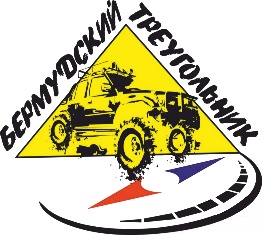 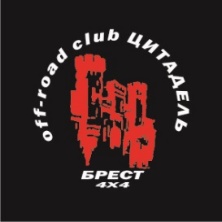 «БЕРМУДСКИЙ ТРЕУГОЛЬНИК 2020»Брестская область, Брестский район27-29 ноября 2020 г.	 	ЗАЯВКА ЭКИПАЖАСВЕДЕНИЯ О ТРАНСПОРТНОМ СРЕДСТВЕСВЕДЕНИЯ ОБ ЭКИПАЖЕМы, нижеподписавшиеся, подтверждаем правильность приведенных в этой заявочной форме данных и исправность транспортного средства (ТС). Мы согласны с условиями оплаты. Мы осведомлены обо всех рисках, связанных с участием в соревновании, и в случае нанесения вреда здоровью либо повреждений транспортному средству настоящим отказываемся от претензий к Организаторам и/или официальным лицам соревнования. Согласие владельца ТС на размещение обязательной рекламы Организаторов на ТС, равно как и на участие ТС в соревновании, нами получено. Настоящим мы подтверждаем, что наше участие в соревновании будет на наш страх и риск. Мы обязуемся возместить ущерб, причиненный имуществу Организатора (если мы окажемся виновниками происшествия).Мы обязуемся соблюдать правила и регламент соревнования, а также все инструкции и решения официальных лиц соревнований. Мы принимаем на себя всю ответственность за лиц, находящихся в автомобиле во время соревнования. Подтверждаем отсутствие медицинских противопоказаний к участию в соревнованиях по автомобильному спорту.КАРТА ПРОХОЖДЕНИЯ КОНТРОЛЯМарка/модельГод выпускаОбъём двигателяБензин/дизельНаличие турбины (да/нет)Гос. номерФ.И.О. владельцаСтраховое свидетельство на автомобиль№дата выдачидата выдачина срокСтраховое свидетельство на автомобильСведения об экипажеСведения об экипаже1-й водитель2-й водительФамилияФамилияИмяИмяОтчествоОтчествоДата рожденияДата рожденияЛичный номер (из паспорта)Личный номер (из паспорта)Дом. адресДом. адресКонтактный телефонКонтактный телефонВодительское удостоверениеСерия и №Водительское удостоверениекатегория Водительское удостоверениедата выдачиМедицинская справкадата выдачиМедицинская справкадействительна доЛицо для контактов при аварииФ.И.О.Лицо для контактов при аварии№ телефонаПодписи:          Подписи:          Подписи:          Подписи:          Первый Водитель           Второй ВодительАдминистративный контроль1Стартовый взнос 2Экологический депозит3 Трек-логгер4Технический контроль5К соревнованию допущен6